SIMPLE MONTHLY SALES REPORT TEMPLATE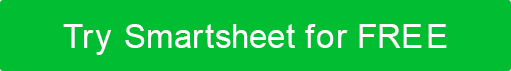 SIMPLE MONTHLY SALES REPORT TEMPLATESALES MANAGER NAMEDATEColin I.02/08/28SALES REPORTSALES REPORTSALES REPORTSALES REPORTSALES REPORTSALES REPORTSALES REPORTSALES REPORTSALES REPORTCURRENT MONTHCURRENT MONTHCURRENT MONTHCURRENT MONTHCURRENT MONTHPREVIOUS MONTHPREVIOUS MONTHPREVIOUS MONTHPREVIOUS MONTHPREVIOUS MONTHPLANNEDACTUALVARIANCEPLANNEDACTUALVARIANCESales Volume $45,000.00  $46,000.00  $(1,000.00)Sales VolumeSales Volume $66,000.00  $46,000.00  $20,000.00 Total Revenue $65,000.00  $63,000.00  $2,000.00 Total RevenueTotal Revenue $65,000.00  $63,000.00  $2,000.00 Sales Margin16%25%-9%Sales MarginSales Margin16%25%-9%Total Orders1417-3Total OrdersTotal Orders1417-3Average Order Value $25.00  $25.00  $                      -   Average Order ValueAverage Order Value $25.00  $25.00  $                      -   Other   $14.00  $15.00  $ (1.00)Other  Other   $14.00  $15.00  $(1.00) $                      -    $                      -    $                      -    $                      -    $                      -    $                      -    $                      -    $                      -    $                      -    $                      -    $                      -    $                      -   YEAR-TO-DATE SALESYEAR-TO-DATE SALESPLANNEDACTUALVARIANCESales Performance Summary On target for annual goals On target for annual goalsSales Volume $150,000.00  $132,000.00  $18,000.00 Notable SWOT ElementsNotable SWOT ElementsNotable SWOT ElementsTotal Revenue $260,000.00  $152,000.00  $108,000.00 Strengths Regular customer outreach  Regular customer outreach Sales Margin16%25%-9%Challenges Staffing nights and weekends Staffing nights and weekendsTotal Orders1417-3OpportunitiesAverage Order Value $25.00  $25.00  $                      -   ThreatsOther   $14.00  $15.00  $ (1.00)Recommendations $                      -    $                      -    $                      -   Recommendations $                      -    $                      -    $                      -   RecommendationsSALES MANAGER NAMEDATESALES REPORTSALES REPORTSALES REPORTSALES REPORTSALES REPORTSALES REPORTSALES REPORTSALES REPORTSALES REPORTCURRENT MONTHCURRENT MONTHCURRENT MONTHCURRENT MONTHCURRENT MONTHPREVIOUS MONTHPREVIOUS MONTHPREVIOUS MONTHPREVIOUS MONTHPREVIOUS MONTHPLANNEDACTUALVARIANCEPLANNEDACTUALVARIANCESales VolumeSales VolumeSales VolumeTotal RevenueTotal RevenueTotal RevenueSales MarginSales MarginSales MarginTotal OrdersTotal OrdersTotal OrdersAverage Order ValueAverage Order ValueAverage Order ValueOther  Other  Other  YEAR-TO-DATE SALESYEAR-TO-DATE SALESPLANNEDACTUALVARIANCESales Performance SummarySales VolumeNotable SWOT ElementsNotable SWOT ElementsNotable SWOT ElementsNotable SWOT ElementsNotable SWOT ElementsNotable SWOT ElementsTotal RevenueStrengthsSales MarginChallengesTotal OrdersOpportunitiesAverage Order ValueThreatsOther  RecommendationsRecommendationsRecommendationsDISCLAIMERAny articles, templates, or information provided by Smartsheet on the website are for reference only. While we strive to keep the information up to date and correct, we make no representations or warranties of any kind, express or implied, about the completeness, accuracy, reliability, suitability, or availability with respect to the website or the information, articles, templates, or related graphics contained on the website. Any reliance you place on such information is therefore strictly at your own risk.